PREFEITURA MUNICIPAL DE RIBEIRÃO CORRENTE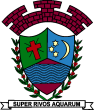 DEPARTAMENTO DE EDUCAÇÃOE.M.E.B. ”JORNALISTA GRANDUQUE JOSÉ”Rua Marechal Deodoro, 815 - Centro – Ribeirão Corrente- SP - CEP: 14.445-000 Fone: (16) 3749.1017ATIVIDADE DE ESTUDO EM CASA - 7° ANOProfessor: Renata Malta     Disciplina: Ciências                         Atividades referentes a três aulas. Aulas referentes a semana dos dias 04 a  08 de maio.Tema: Revisão para a prova da semana do dia 11 a 15 de maio.Orientações:Ler e reler os textos com atenção e copiar e responder as atividades para a revisão da avaliação na próxima semana.Conteúdo da Avaliação:  1-Características Gerais dos Seres Vivos                                           2- Os vírus                                            3- Os Protozoários                                           4-  Os fungosTema 1: Características Gerais dos Seres VivosOs seres vivos compartilham algumas características em comum. São elas:Organização CelularCom exceção dos vírus, todos os seres vivos são formados por células. Célula é a menor parte com forma definida que constitui um ser vivo dotada de capacidade de auto-duplicação (pode se dividir sozinha). São as unidades estruturais e funcionais dos organismos vivos. Podem ser comparadas aos tijolos de uma casa. As células, em geral, possuem tamanho tão pequeno que só podem ser vistas por meio de microscópio. Dentro delas ocorrem inúmeros processo que são fundamentais para manter a vida.Os seres humanos possuem aproximadamente 100 trilhões de célulasComposição químicaEstá representada por: Substâncias inorgânicas: água e sais minerais. Substâncias orgânicas (possuem o carbono como elemento principal): carboidratos, lipídios, proteínas, ácidos nucléicos e vitaminas. A composição química aproximada da matéria viva é de 75 a 85% de água; 1% de sais minerais; 1% de carboidratos; 2 a 3% de lipídios; 10 a 15% de proteínas e 1% de ácidos nucléicos.Número de célulasTodos os seres vivos são constituídos de células, mas o número de células varia de um ser para outro.Existem os seres unicelulares, a palavra unicelular tem origem no latim uni, que significa "um, único". Esse são as bactérias, as cianobactérias, protozoários, as algas unicelulares e as leveduras.Os seres pluricelulares são formados por várias células, a palavra pluricelular tem origem no latim pluri, que significa "mais, maior"Tema 2:   Os vírusOs vírus são seres muito simples e pequenos (medem menos de 0,2 µm), formados basicamente por uma cápsula proteica envolvendo o material genético, que, dependendo do tipo de vírus, pode ser o DNA, RNA ou os dois juntos (citomegalovírus).A palavra vírus vem do Latim vírus que significa fluído venenoso ou toxina. Atualmente é utilizada para descrever os vírus biológicos, além de designar, metaforicamente, qualquer coisa que se reproduza de forma parasitária, como ideias. Vírus é uma partícula basicamente proteica que pode infectar organismos vivos. Vírus são parasitas obrigatórios do interior celular e isso significa que eles somente se reproduzem pela invasão e possessão do controle da maquinaria de auto-reprodução celular. O termo vírus geralmente refere-se às partículas que infectam eucariontes (organismos cujas células têm carioteca), enquanto o termo bacteriófago ou fago é utilizado para descrever aqueles que infectam procariontes (domínios bacteria e archaea).Tema 3: Os protozoáriosOs protozoários são organismos unicelulares, eucarióticos e que apresentam nutrição heterotrófica. Apesar de ser um termo bastante usado, não apresenta nenhum valor taxonômico, sendo considerado, portanto, um agrupamento artificial.Os protozoários, em sua grande maioria, apresentam vida livre e são encontrados em diferentes ambientes aquáticos e úmidos. Existem, no entanto, espécies que vivem em associação com outros organismos, como é o caso dos parasitas.Entre as doenças humanas causadas por protozoários, podemos citar a amebíase, tricomoníase, toxoplasmose, leishmaniose (visceral e tegumentar), doença de Chagas e malária.Os protozoários apresentam reprodução assexuada com divisão binária, mas há algumas espécies que apresentam reprodução sexuada. Nesse último caso, observa-se a fusão desses organismos, a formação de zigoto e uma posterior divisão. Esse processo garante a recombinação genética. Outra forma de recombinação é a conjugação, que é considerada por alguns autores como um tipo de reprodução sexuada. Outros protozoários são capazes de produzir esporos que se espalham pelo ambiente.→ Classificação dos seres vivosUm tipo bastante comum de classificação dos protozoários usa como critério o modo de locomoção desses seres no meio aquático. De acordo com esse sistema, existem protozoários ciliados, flagelados, rizópodos e esporozoários.Tema 4: Os FungosFazem parte do reino dos fungos ou reino fungi, os organismos unicelulares (leveduras) ou multicelulares (bolores e cogumelos), que não apresentam clorofila, ou seja, são heterótrofos.São encontrados em diversos ambientes (terrestres e aquáticos), podendo ser parasitas, de vida livre, decompositores ou ainda viverem associados mutualisticamente a outros organismos.Desenvolvem-se em ambientes úmidos, com matéria orgânica e pouca luminosidade. Os fungos multicelulares são formados por longas células em forma de filamentos (hifas), estas, por sua vez, se entrelaçam formando uma massa contínua com muitos núcleos (micélio). Os fungos, juntamente com as bactérias, possuem um papel muito importante na decomposição da matéria orgânica.Os fungos possuem extrema importância no meio ambiente, pois juntamente com as bactérias, são responsáveis pela decomposição da matéria orgânica, ou seja, eles promovem o retorno de compostos inorgânicos ao ambiente, para que assim, possam ser reutilizados.Atividade 1) Quais são as características dos seres vivos?2) O que são células?3) Os seres vivos podem ser unicelulares e pluricelulares. O que isso significa?4) Quais as características dos vírus?5) Como os vírus se reproduzem?6) Quais as doenças causadas pelos protozoários?7) Como os protozoários podem ser classificados?8) Quais as características dos fungos?9) Dê exemplos de organismos que pertencem ao reino dos fungos.10) Como os fungos se desenvolvem?